Não é necessário reconhecer a firma das assinaturas constantes na cédula, prevalecendo o principio da informalidade que rege os títulos de crédito cambiais.Verificar o estado civil do proprietário do imóvel dado em garantia uma vez que quase sempre será necessária a assinatura deste para consolidação do ônus real sobre o imóvel.As assinaturas constantes na Cédula de Crédito são dispensadas de reconhecimento de firma, porém os documentos posteriores de cancelamento deverão ter a firma reconhecida, acompanhados de documentos comprobatórios de legitimidade.A lista de documentos acima não é definitiva, servindo apenas para conferência de documentação e celeridade do processo, portanto, a situação jurídica do título, das partes ou do próprio imóvel, pode ensejar o pedido de novos documentos ou complementação dos que foram depositados.A falta de algum dos documentos acima não impedirá a prenotação do título para fins de análise, porém, podem impedir o efetivo registro do mesmo, gerando exigências que serão descritas na Nota de Devolução.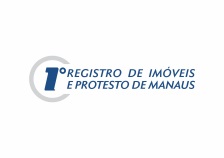 CHECKLISTCódigo:CheckPrDocumentos para PrenotaçãoData: 28/03/16Cédulas de CréditoVersão:0Cédulas de CréditoPág:1/3DOCUMENTOS NECESSÁRIOSTIPO DE CÉDULA DE CRÉDITOBASE LEGAL E PRAZOCARTÓRIO RESPONSÁVELLIVRODOCUMENTOSRural PignoratíciaDL 167/77 (Art.14)3  DiasRegistro de Imóveis do imóvel onde estão os bens apenhadosLivro 03- 02 Vias ou mais (01 não negociável);Rural HipotecáriaDL 167/77)Art. 203 DiasRegistro de Imóveis do local onde estão os bens apenhados ou hipotecadosLivro 03 (Cédula)Livro 02(Garantia Real)- 02 Vias ou mais (01 não negociável);- ITR, se o  imóvel for dado em garantia;- Certidão de Ônus e Ações do imóvel;- CND de contribuições previdenciárias se o proprietário do imóvel for Pessoa Jurídica;Rural Pignoratícia e HipotecáriaDL 167/77)Art. 253 DiasRegistro de Imóveis do local onde estão os bens apenhados ou hipotecadosLivro 03 (Cédula)Livro 02(Garantia Real)- 02 Vias ou mais (01 não negociável);- ITR, se o  imóvel for dado em garantia;- Certidão de Ônus e Ações do imóvel;-CND de contribuições previdenciárias se o proprietário do imóvel for Pessoa Jurídica;Nota de Crédito RuralDL 167/77)Art. 273 DiasRegistro de imóvel da situação do imóvel cuja exploração se destina o financiamento, ou na sede da cooperativa.Livro 03- 02 Vias ou mais (01 não negociável);- ITR e CCIR, se o  imóvel for dado em garantia;- Certidão de Ônus e Ações do imóvel;-CND de contribuições previdenciárias se o proprietário do imóvel for Pessoa Jurídica;Produto RuralLei 8929/9403 diasPrimeiramente  no R.I. do domicílio do emitente (art.12) e após realizar o registro no R.I. da localização do imóvel dado em garantia.    Livro 03Livro 02 se houver garantia real- 02 Vias ou mais (01 não negociável);- ITR e CCIR, se o imóvel for dado em garantia;- Certidão de Ônus e Ações do imóvel;-CND de contribuições previdenciárias se o proprietário do imóvel for Pessoa Jurídica;IndustrialDL 413/69 (Art.14 e 30)03 diasRegistro de Imóvel da situação do bem imóvel ou do local onde estiverem os bens movéis dados em garantia.RTD quando houver alienação fid. de bem móvel ou penhor de veículo.Livro 03 (cédula) e Livro 02 (se houver garantia real de imóvel) - 02 Vias ou mais (01 não negociável);- CND de IPTU do imóvel; - Certidão de Ônus e Ações do imóvel;-Não há necessidade de apresentar CND do INSS em razão do Art.42 do DL 413/69.Exportação e ImportaçãoDL 413/6903 diasRegistro de imóveis da situação do bem dado em garantia  e RTD, quando houver alien. fiduc. de bem móvel ou penhor de veículoLivro 02 (garantia) e Livro 03(cédula).- 02 Vias ou mais (01 não negociável);- CND de IPTU do imóvel; - Certidão de Ônus e Ações do imóvel;-CND de contribuições previdenciárias se o proprietário do imóvel for Pessoa Jurídica.ComercialLei 6.480/80 e DL 413/6903 diasRegistro de imóveis da situação do bem dado em garantia.No RTD se houver alien. Fiduc. De bem móvel ou penhor de veículo.Livro 02 (garantia) e Livro 03(cédula).- 02 Vias ou mais (01 não negociável);- CND de IPTU do imóvel; - Certidão de Ônus e Ações do imóvel;-CND de contribuições previdenciárias se o proprietário do imóvel for Pessoa Jurídica.ImobiliárioLei 10.931/04 (Art.18, Par. 5 e 19)15 diasRegistro de Imóveis da situação do bem dado em garantiaLivro 02- 02 Vias ou mais (01 não negociável);- CND de IPTU do imóvel; - Certidão de Ônus e Ações do imóvel;-CND de contribuições previdenciárias se o proprietário do imóvel for Pessoa Jurídica.BancárioLei 10.931/02 (Art. 29,31 e 32)15 diasRegistro de imóveis da situação do bem imóvel dado em garantia Livro 02 (registra-se apenas a garantia )- 02 Vias ou mais (01 não negociável);- CND de IPTU do imóvel; - Certidão de Ônus e Ações do imóvel;-CND de contribuições previdenciárias se o proprietário do imóvel for Pessoa Jurídica.OBSERVAÇÕES: